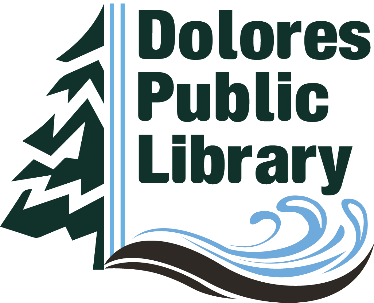 Dolores Public LibraryFinance Committee
November 7, 2022 Agenda1:00 p.m.A.	Call to Order 	Acknowledge members and guests presentB	Discussion and Action Items1.  Review of updated Draft 2023 Budget2.  Review of Supplemental Budget documentsC.	Topics for next Finance Committee meeting1.	2023 Budget